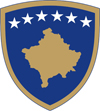 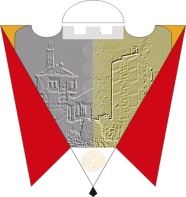 Republika e Kosovës                                                                                               Komuna e GjilanitRepublika Kosova                                                                                                    Opština GnjilaneRepublic of Kosovo                                                                                                  Municipality of Gjilan                                                                                                                          Gilan Belediyesi  Duke u bazuar në nenin 43.1 të Ligjit Nr.03/L-040 për Vetëqeverisjen Lokale, nenin 5.1 të UA (MAPL) Nr.02/2015 për mbajtjen e mbledhjeve të Kuvendit të Komunës, dhe nenin 53 të Statutit të Komunës së Gjilanit, 01.Nr.016-126211 të datës 06.11.2014, me ndryshimet dhe plotësimet 01. 016-28448 të datës 22.03.2018 thërras seancën I (parë) të Kuvendit të Komunës së Gjilanit, me këtë: R E N D    P U N E Konstatimi i prezencës së anëtarëve të Kuvendit dhe miratimi i procesverbalit nga seanca e kaluar,Rekomandimet e Komitetit për Politikë dhe Financa:Draft Rregullorja (KGJ) Nr.1/2021 për përkujdesjen dhe mbrojtjen e fëmijëveDraft Statuti i Qendrës Kulturore Evropiane në Komunën e GjilanitPropozim vendimi për plotësimin dhe ndryshimin e kushteve ndërtimore në Zonën Blloku “ B 4 “ në kuadër të Planit Rregullues Urban “Kodra e Thatë” në GjilanPropozim Vendimi për ndryshimin dhe plotësimin e vendimit 01.Nr.016-97319 të dates 18.09.2017 për ndryshimin  e destinimit të planifikuar në një pjesë të parcelës kadastrale Nr.5206-0, në kuadër të Planit Rregullues Urban “Livadhet e Arapit” në Gjilan,Propozim vendimin paraprak për dhënien në shfrytëzim afatgjatë (nga 15-99 vite) të pronave të pluajtshme të Komunës përmesë procedurave të Shprehjes së InteresitPropozim Vendimin për formimin e Komisionit vlersues të ofertaveNdarja e mjeteve financiare për deshifrimin dhe përkthimin e mbishkrimeve në Gjuhën Osmane të gurëve mbivrrerrozorë në regjionin e Anamoravës (Gjilan, Viti, Kamenic) Informatë për suksesin në gjysmë vjetorin e parë të vitit shkollor 2020-2021 dhe fillimin e gjysmëvetorit të dytë  Të ndryshmeSeanca e Kuvendit të Komunës së Gjilanit do të mbahet në sallën e mbledhjeve të Kuvendit të Komunës së Gjilanit, (ish objekti i gjykatës)  më 11.02.2021  në  ora 10:00.01.Nr.     14/ 2021    __					   Kryesuesja e KK GjilanGjilan, më 04.02.2021				             _____________________	                                                                              /Shpresa Kurteshi-Emini/                                                          			    	                                 